Geometry 22			Name: __________________________________________________  Date:  _________________  Per: _____6.2 Properties of Parallelograms - IntroObjectives – Students will be able to solve problems using relationships among sides, angles, and diagonals of parallelograms.Parallelogram (defn) – a quadril. with both pairs of opposite sides parallel     Symbol: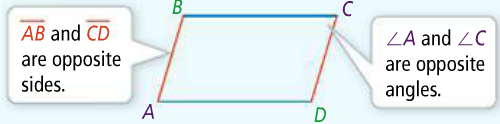 Opposite Sides – sides that do not share a vertex.Name another pair of opposite sides from the		diagram.  ______and______Opposite Angles – angles that do not share a side.Name another pair of opposite angles from the		diagram.  ______and______Consecutive Angles - share a common side.  (one right after the other, clockwise or counterclockwise)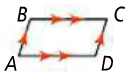 Name all pairs of consecutive angles in the figure at right.<A is consecutive with <_____ and <_____ <B is consecutive with <_____ and <_____ <C is consecutive with <_____ and <_____ 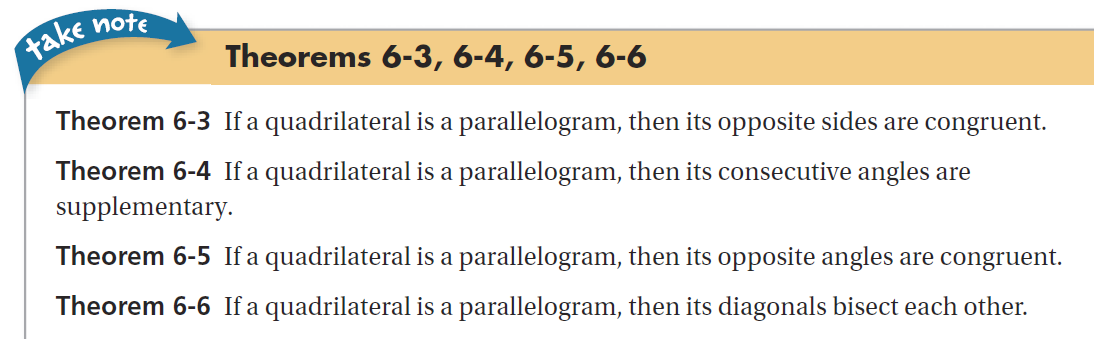 <D is consecutive with <_____ and <_____ 4 Properties of Parallelograms;OPPOSITE SIDES ARE CONGRUENT – therefore they are equal lengths write an equation with sides set equal to each other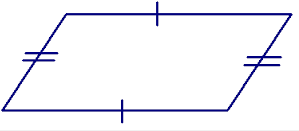 Example:					Solve for x;			Solve for y;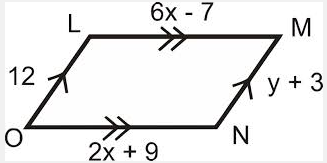 						LM = ON			LO = MNCONSECUTIVE ANGLES ARE SUPPLEMENTARY**This is true because they are same side interior angles with parallel lines cut by a transversal!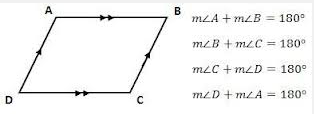 Example: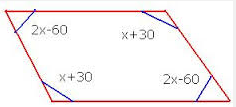 Write equation to solve for x;  ________ + __________ = 180OPPOSITE ANGLES ARE CONGRUENT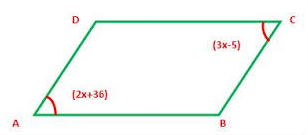 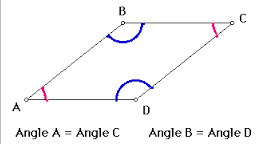 Example:						Write the equation to solve for x									m<A = m<CDIAGONALS BISECT EACH OTHER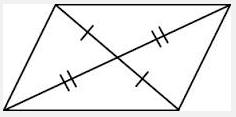 Example:						Write the equation to solve for x									HO = OJ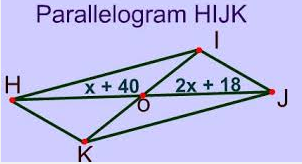 PRACTICE:  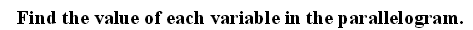 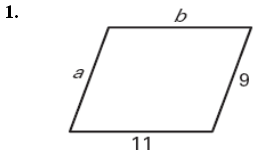 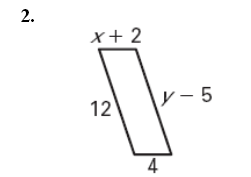 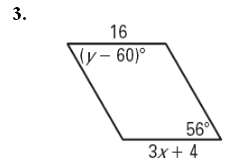 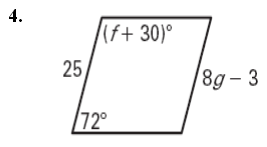 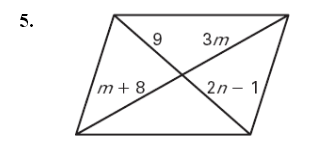 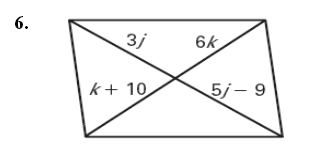 